Федеральное государственное бюджетное образовательное учреждение высшего образования«Майкопский государственный технологический Университет»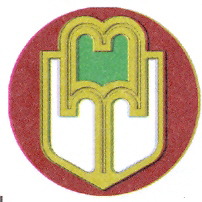 Уважаемые коллеги!Приглашаем принять участие в Международной научно-практической конференции «СОВРЕМЕННОЕ СОСТОЯНИЕ И ПРОБЛЕМЫ СОХРАНЕНИЯ БИОРЕСУРСОВ»к 30-летию Майкопского государственного технологического университетаК участию приглашаются научные работники, преподаватели образовательных учреждений и молодые ученые. По результатам работы конференций будет издан сборник научных трудов с размещением в Научной электронной библиотеке еLIBRAY.RU (РИНЦ-Российский индекс научного цитирования). Материалам конференции будет присвоен: Международный стандартный книжный номер ISBN (англ. International Standard Book Number), библиотечные индексы УДК, ББК, идентификатор DOI.Статьи принимаются до 20.09.2023 г. Форма заявки и требования к оформлению статей представлены в приложении 1.Приложение 1МинобрНАУКИ РОССИИ 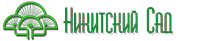 Федеральное государственное бюджетное образовательное учреждение высшего образования«Майкопский государственный технологический Университет» (г. Майкоп)Институт ботаники Академии Наук Абхазии (Абхазия, г. Сухум)Федеральное государственное бюджетное учреждение науки «Федеральный исследовательский центр «Субтропический научный центр Российской академии наук» (г. Сочи)Федеральное государственное бюджетное учреждение науки «Ордена Трудового Красного Знамени Никитский ботанический сад — Национальный научный центр РАН» (Республика Крым, г. Ялта)Кавказский государственный природный биосферный заповедник имени Х.Г. Шапошникова (г. Майкоп)Информационное письмоУВАЖАЕМЫЕ КОЛЛЕГИ!Приглашаем Вас принять участие в работеМеждународной научно-практической конференции «СОВРЕМЕННОЕ СОСТОЯНИЕ И ПРОБЛЕМЫ СОХРАНЕНИЯ БИОРЕСУРСОВ»24 ноября 2023 г.Работа конференции организуется по следующим направлениям:Биоресурсы и биоразнообразие Юга РоссииВоздействие естественных и антропогенных факторов на компоненты экосистемПроблема биологических инвазий.Рациональное и неистощительное использование природных ресурсов и охрана окружающей средыЭкологическое воспитание и экологическое образование, их значение на современном этапе развитияИнформационные технологии в исследовании биоразнообразияУчастие в конференции и издание сборника научных трудов бесплатное.По результатам работы конференции будет издан сборник научных трудов с размещением в Научной электронной библиотеке еLIBRAY.RU (РИНЦ-Российский индекс научного цитирования). Сборнику научных трудов будет присвоен: Международный стандартный книжный номер ISBN (англ. International Standard Book Number), библиотечные индексы УДК, ББК; идентификатор DOI.Порядок представления материалов на конференциюЗаявки на участие в работе конференции, направить до 20 сентября 2023 года.Статьи для публикации направить до 20 сентября 2023 года на адрес оргкомитета по электронной почте: f_ekolog@mkgtu.ru. В письме указать тему: Конференция. Объём публикации 4-7 стр.Требования к оформлению материалов конференции1. Файл с именем – Фамилия И.О. (Иванов А.И.), содержащий электронный вариант статьи Формат листа А4 (210х297); 12 шрифт (Times New Roman); интервал 1,5; красная строка 1,25. Поля: слева 30 мм, справа – 15 мм, сверху 20 мм снизу – 25 мм. Текст набирается по ширине. Ссылки на литературу указываются в квадратных скобках [Фамилии авторов, год издания]. Наличие списка литературы обязательно. Переносы и нумерацию страниц не ставить.Первый абзац – фамилия и инициалы авторов, название организации, город (курсивом, жирным, справа). Второй абзац – название статьи (заглавными буквами, без переносов, жирным шрифтом, по центру). Третий абзац – аннотация статьи (курсивом).Четвертый абзац – ключевые слова (курсивом).Далее текст статьиНапример: Иванов А.И., ФГБОУ ВО «МГТУ», г. МайкопНАЗВАНИЕ СТАТЬИАннотация.Ключевые слова:(текст статьи)Литература:При оформлении cписка литературных источников необходимо руководствоваться следующими примерами:Миркин Б.М., Ямалов С.М., Наумова Л.Г. Синантропные растительные сообщества: модели организации и особенности классификации // Журн. общ. биол. 2007. Т. 68. № 6. С. 435–443.Работнов Т.А. Фитоценология. М.: Изд-во МГУ, 1983. 296 с.Морозова О.В., Виноградова Ю.Л. Solidago canadensis – Золотарник Канадский // Самые опасные инвазионные виды России (Топ-100) / Дгебуадзе Ю.Ю., Петросян В.Г., Хляп Л.А.  М.: Тов-во науч. изд. КМК, 2018. С. 207-211.2. Файл с заявкой на участие, заполненной по прилагаемой форме.  (Заявка Иванов)Оргкомитет оставляет за собой право не включать в сборник присылаемые материалы:оформленные не в соответствии с указанными требованиями;поступившие после установленного срока. За читаемость файла, стилистику и орфографию ответственность несет автор.Присланные материалы не возвращаются и не рецензируются.Адрес оргкомитета:385000, Республика Адыгея,  г. Майкоп, ул. Первомайская, 191, корпус 1, ФГБОУ ВО «МГТУ», Экологический факультетСазонец Надежда Михайловна  (8772) 52-55-02                                  E-mail: f_ekolog@mkgtu.ruЗаранее благодарим за проявленный интерес!ФормаЗаявкана участие в работе Международной научно-практической конференции «СОВРЕМЕННОЕ СОСТОЯНИЕ И ПРОБЛЕМЫ СОХРАНЕНИЯ БИОРЕСУРСОВ»Фамилия, имя, отчество автора (полностью) _______________________________	_____________________________________________________________________Город	________________________________________________________________Организация	__________________________________________________________Должность	____________________________________________________________Ученая степень	________________________________________________________Ученое звание	_________________________________________________________Направление работы конференции	________________________________________Форма участия (отметить галочкой):  пленарный доклад в режиме видео-конференции            пленарный доклад в очном формате                                 секционный доклад в режиме видео-конференции           секционный доклад в очном формате                                заочное участие (только публикация)                         Тема доклада	_________________________________________________________	_____________________________________________________________________	Язык резюме	_____________________________Почтовый адрес (с индексом)	________________________________________________________________________________________________________________________________________________________________________________________E-mail________________________________________________________________Контактные телефоны“__”_____2023 г.  Подпись	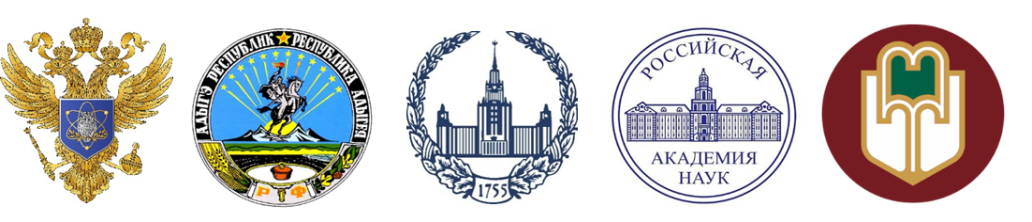 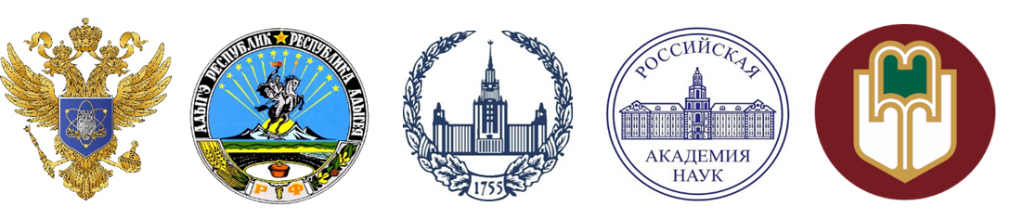 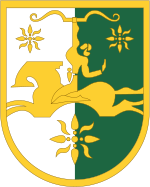 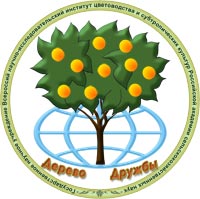 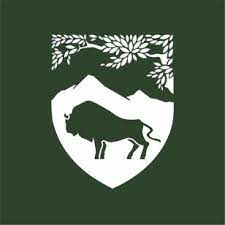 